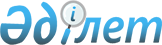 О внесении изменений и дополнений в постановление Правления Национального Банка Республики Казахстан от 3 июня 2002 года N 207 "Об утверждении Правил выдачи разрешения на приобретение права контроля над страховой (перестраховочной) организацией", зарегистрированное в Министерстве 
юстиции Республики Казахстан под N 1906
					
			Утративший силу
			
			
		
					Постановление Правления Национального Банка Республики Казахстан от 2 декабря 2003 года N 416. Зарегистрировано в Министерстве юстиции Республики Казахстан 25 декабря 2003 года N 2638.Утратило силу - постановлением Правления Агентства Республики Казахстан по регулированию и надзору финансового рынка и финансовых организаций Республики Казахстан от 9 января 2006 года N 20 (V064068)



      В целях совершенствования нормативной правовой базы, регулирующей деятельность страховых (перестраховочных) организаций, Правление Национального Банка Республики Казахстан постановляет:




      1. В 
 постановление 
 Правления Национального Банка Республики Казахстан от 3 июня 2002 года N 207 "Об утверждении Правил выдачи разрешения на приобретение права контроля над страховой (перестраховочной) организацией", (зарегистрированное в Реестре государственной регистрации нормативных правовых актов Республики Казахстан под N 1906, опубликованное 15-28 июля 2002 года в изданиях Национального Банка Республики Казахстан "Казакстан Улттык, Банкiнiн Хабаршысы" и "Вестник Национального Банка Казахстана" N 15 (237) внести следующие изменения и дополнения:



      в Правилах выдачи разрешения на приобретение права контроля над страховой (перестраховочной) организацией, утвержденных указанным постановлением:



      в тексте Правил слова "уполномоченный государственный орган", "уполномоченным государственным органом", "уполномоченного государственного органа" заменить словами "уполномоченный орган", "уполномоченным органом", "уполномоченного органа";



      в пункте 1 слова "по регулированию и надзору за страховой деятельностью" заменить словами "по регулированию и надзору финансового рынка и финансовых организаций";



      дополнить пунктом 2-1 следующего содержания:



      "2-1. Юридическое или физическое лицо признается владеющим более чем двадцатью пятью процентами голосующих акций страховой организации через аффилиированные лица в случае владения им (наличия у него возможности голосовать) тридцатью пятью или более процентами акций (долей участия):



      лиц, являющихся акционерами страховой организации и имеющих возможность голосовать более чем двадцатью пятью процентами голосующих акций страховой организации, или



      лиц, прямо или посредством участия в уставном капитале других юридических лиц, владеющих (имеющих возможность голосовать) тридцатью пятью или более процентами акций (долей участия) лиц, являющихся акционерами страховой организации и имеющих возможность голосовать более чем двадцатью пятью процентами голосующих акций страховой организации.";



      пункт 5 изложить в следующей редакции:



      "5. Заявление составляется в произвольной форме и подается с приложением следующих документов:



      1) физическим лицом - данные о заявителе по форме согласно приложению N 1 к настоящим Правилам, а также нотариально засвидетельствованная копия документа, удостоверяющего личность;



      юридическим лицом:



      данные о заявителе по форме согласно приложению N 2 к настоящим Правилам;



      учредительные документы заявителя, засвидетельствованные нотариально и оформленные в установленном законодательством порядке;



      финансовая отчетность заявителя с пояснительной запиской к ней за последние два завершенных финансовых года (либо за один завершенный финансовый год с момента образования юридического лица, если этот срок составляет менее двух лет), а также на конец последнего квартала перед обращением о выдаче разрешения. При этом отчетность за последний финансовый год должна быть заверена аудиторским отчетом аудиторской организации;



      документы, подтверждающие отсутствие просроченной и (или) отнесенной за баланс задолженности заявителя перед страховой организацией.



      Указанные документы могут представляться только на государственном или русском языках. Перевод документов с других языков должен быть нотариально засвидетельствован.";



      подпункт 2) пункта 9 изложить в следующей редакции:



      "2) если результатом деятельности заявителя в течение двух последних финансовых лет является убыток;";



      пункт 11 изложить в следующей редакции:



      "11. Лицо, имеющее разрешение уполномоченного органа на право контроля над страховой организацией в течение десяти календарных дней письменно уведомляет уполномоченный орган об изменении доли участия прямо или через аффилиированные лица в страховой организации, с представлением подтверждающих документов.



      При этом получение разрешения уполномоченного органа на изменение доли голосующих акций не требуется.";



      дополнить пунктом 11-1 следующего содержания:



      "11-1. Лицо, получившее разрешение уполномоченного органа на право контроля над страховой организацией в течение тридцати календарных дней со дня получения указанного разрешения предоставляет в уполномоченный орган документы, подтверждающие факт приобретения прямо или через аффлиированные лица доли голосующих акций в страховой организации.";



      Приложение N 1 к Правилам дополнить пунктами 12, 13 следующего содержания:



      "12. Происхождение денег, направляемых акционером страховой 



организации на приобретение голосующих акций



________________________________________________________________



      13. Перечень имущества (движимого, недвижимого) акционера 



страховой организации __________________________________________



________________________________________________________________,



из них находится в залоге ______________________________________



________________________________________________________________".




      2. Настоящее постановление вводится в действие по истечении четырнадцати дней со дня государственной регистрации в Министерстве юстиции Республики Казахстан за исключением абзацев 3, 4, 5 пункта 1 настоящего постановления, которые вводятся в действие с 1 января 2004 г.




      3. Департаменту финансового надзора (Бахмутова Е.Л.):



      1) совместно с Юридическим департаментом (Шарипов С.Б.) принять меры к государственной регистрации в Министерстве юстиции Республики Казахстан настоящего постановления;



      2) в десятидневный срок со дня государственной регистрации в Министерстве юстиции Республики Казахстан довести настоящее постановление до сведения заинтересованных подразделений центрального аппарата, территориальных филиалов Национального Банка Республики Казахстан и страховых (перестраховочных) организаций.




      4. Управлению по обеспечению деятельности руководства Национального Банка Республики Казахстан (Терентьев А.Л.) и Управлению документационного обеспечения и контроля (Джерембаев Е.Е.) обеспечить публикацию настоящего постановления в официальных средствах массовой информации Республики Казахстан и печатных изданиях Национального Банка Республики Казахстан.




      5. Контроль над исполнением настоящего постановления возложить на заместителя Председателя Национального Банка Республики Казахстан Сайденова А.Г. 



 



    Председатель




 Национального Банка


					© 2012. РГП на ПХВ «Институт законодательства и правовой информации Республики Казахстан» Министерства юстиции Республики Казахстан
				